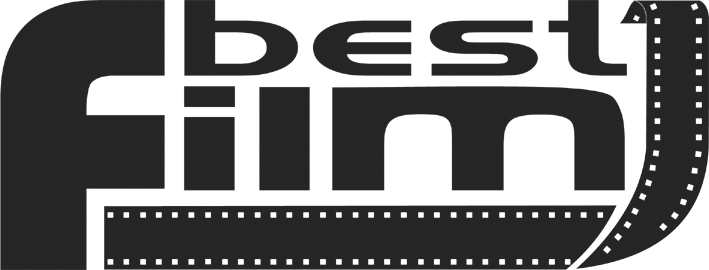 OBŁOKI ŚMIERCI – Bolimów 1915Historia, którą zabiła ludzka niepamięć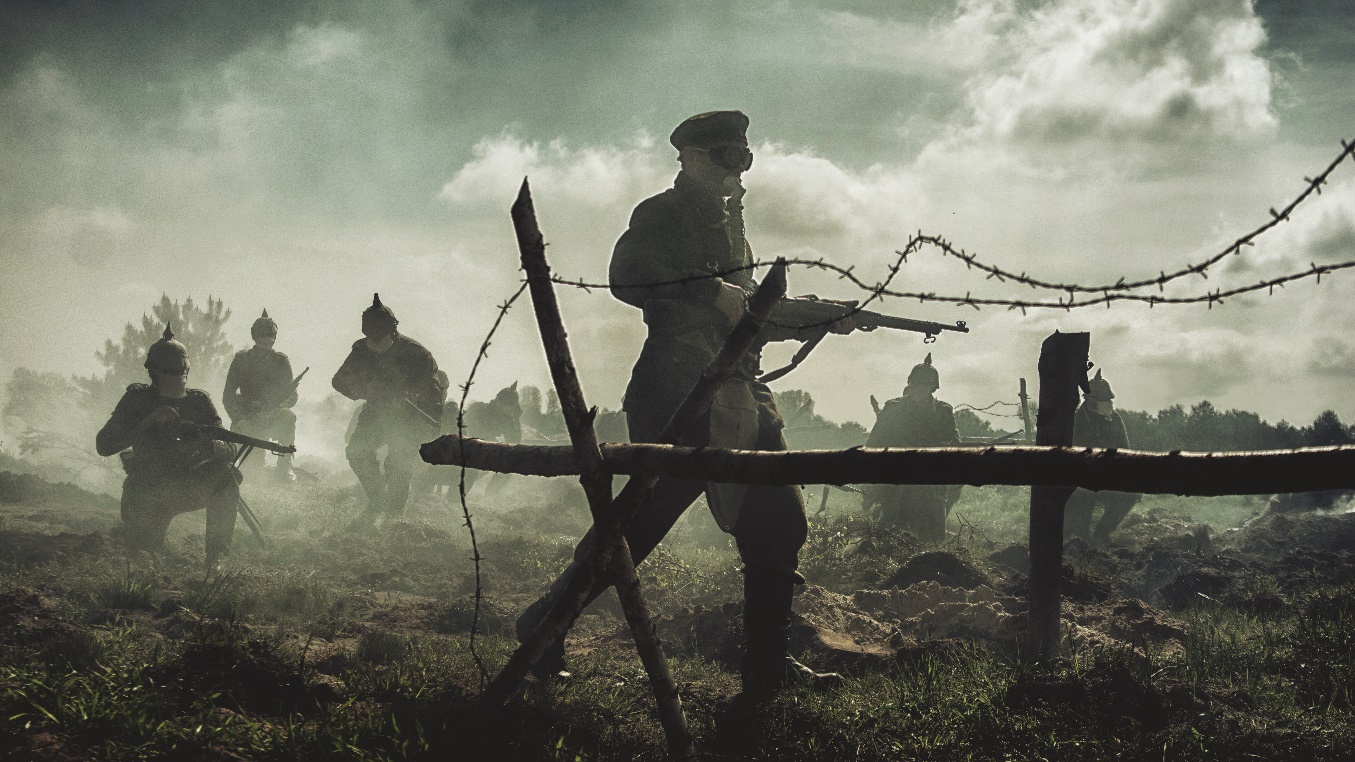 WKRÓTCE W KINACH           REALIZATORZYreżyseriaIreneusz SkruczajscenariuszIreneusz Skruczaj i Piotr JasińskizdjęciaKacper Wójcicki, Krzysztof Kulas, Eddy WeberproducentIreneusz Skruczaj   O FILMIEtytuł oryginalnyObłoki Śmierci – Bolimów 1915kraj produkcjiPolska 2020gatunek fabularyzowany dokumentczas trwania65 min.dystrybucja w Polsce: Best Film COO FILMIEOBŁOKI ŚMIERCI - Bolimów 1915 to pełnometrażowy, fabularyzowany film dokumentalny opowiadający o narodzinach broni chemicznej z polskiej perspektywy. Film relacjonuje przebieg jednych z pierwszych ataków gazowych w dziejach, do których doszło w trakcie I Wojny Światowej, w samym sercu współczesnej Polski - pod Bolimowem.W latach 1914-1915 w Bitwie pod Bolimowem zginęło niemal 100 tysięcy ludzi – żołnierzy i cywilów. Państwa Polskiego nie było wówczas na mapie Europy. Na jego ziemiach starły się ze sobą potężne armie trzech zaborczych mocartsw – Imperium Rosyjskiego, Cesarstwa Niemieckiego i Austro-Węgier. Przebieg przedstawionych w filmie wydarzeń jako pierwszy opisał w latach 60. Francuz André Malraux, w powieści „Łazarz” (uznanej przez ówczesne polskie władze za fikcję).Film Skruczaja nie jest kolejnym, suchym dokumentem historycznym, jakie znamy z popularnonaukowych stacji telewizyjnych. Twórca oparł przekaz dzieła na efektownych scenach batalistycznych, zrealizowanych językiem nowoczesnego kina wojennego. Zabieg ten pozwala widzom przenieść się w samo centrum relacjonowanych wydarzeń i doświadczyć losu polskich żołnierzy, walczących w armii rosyjskiej i niemieckiej, na tle epokowego wydarzenia – narodzin broni masowego rażenia.Dla Polaków Pierwsza Wojna Światowa była wojną bratobójczą. Pomimo epizodów użycia  najbardziej nieludzkiej broni w historii, pomiędzy żołnierzami przeciwnych stron dochodziło do niesamowitych gestów braterstwa, które zostały ukazane w filmie. Warstwę fabularną rozbudowano o portret mrocznej postaci profesora Fritza Habera - wybitnego niemieckiego chemika, ojca broni chemicznej. Część dokumentalna prezentuje postać Wiesława Sokołowskiego - poety, organizatora życia artystycznego i działacza podziemia antykomunistycznego. W latach 70. Sokołowski, jako pierwszy zajął się trudną pamięcią o Bitwie pod Bolimowem i jej ofiarach. Poeta nagrał relacje ostatnich żyjących świadków, które, wzbogacone wspomnieniami Sokołowskiego umieszczono w filmie.Przebieg i koszmar walk pod Bolimowem komentują naukowcy prowadzący badania archeologiczno-historyczne w ramach programu „Archeologiczne Przywracanie Pamięci o Wielkiej Wojnie”: archeolog dr Anna Zalewska, historyk Stanisław Kaliński, autor książki „Bolimów 1915” oraz specjalista ds. broni chemicznej - Dr Maciej Śliwakowski. Materiał wzbogacono unikalnymi materiałami archiwalnymi pozyskanymi z brytyjskich, niemieckich i amerykańskich archiwów.W lektora wcielił się Mirosław Zbrojewicz.Film jest produkcją niezależną, zrealizowaną dzięki zaangażowaniu niemal 200 osób: członków ekipy, mieszkańców Bolimowa, rekonstruktorów historycznych i aktywistów lokalnego stowarzyszenia. Znacząca dla powstania filmu była także zbiórka pieniędzy na portalu PolakPotrafi.pl. Dzięki niej projekt wsparło ponad 250 donatorów. Prace nad projektem trwały w sumie 5 lat, zdjęcia zrealizowano w trakcie 25 dni zdjęciowych, w 13 lokalizacjach. Zgromadzono niemal 100 godzin materiałów, z których powstał pełnometrażowy film.OD REŻYSERAOBŁOKI ŚMIERCI to film o pamięci i jej strażnikach. Opowieść o traumie, zapomnieniu i prawdzie. Relacja o perwersji nauki na usługach masowego mordu. Dokument nieludzkiego okrucieństwa i niespotykanego miłosierdzia. To w końcu film o wielkiej historii odnalezionej za progiem rodzinnego domu, mojego domu - Bolimowa. W trakcie Pierwszej Wojny Światowej doszło tu do pierwszych masowych ataków przy użyciu broni chemicznej - ludzkość przekroczyła  kolejną, haniebną granicę.Motywem przewodnim filmu są śmiercionośne obłoki gazu bojowego. W 1915 roku spowiły one malowniczy pejzaż Bitwy nad Rawką i Bzurą, w której wojska rosyjskie usiłowały powstrzymać marsz Niemców z Łodzi na Warszawę. Wydarzenia te spowiło następnie ludzkie zapomnienie. Spod jego zasłony, tylko nieliczni słyszeli szept prawdy o losie ofiar, domagającej się upamiętnienia.Mój film ma tę prawdę uwiecznić, uhonorować osoby, które poświęciły jej lata swojego życia i opowiedzieć ją młodym pokoleniom językiem nowoczesnego kina wojennego. Kluczowym środkiem wyrazu są realistyczne, dynamiczne sceny batalistyczne, ukazujące najważniejsze momenty bitwy tak jak wyglądały one w rzeczywistości. Ujęcia są brutalne, ale takie było oblicze tej wojny.Inspirowaliśmy się serialem Kompania Braci. Kamera z ręki, zawsze podążająca za bohaterem, mocna pirotechnika, efekty specjalne i dźwięk ukazują autentyczne wrażenia z pola bitwy. W scenach zbiorowych nie występują statyści, lecz obeznani z pierwszowojennymi realiami rekonstruktorzy historyczni. W obrazie czuć, że trudne dni zdjęciowe naprawdę przeniosły nas w opowiadane realia. Fabularną część filmu uzupełnia portret Fritza Habera - wybitnego, uhonorowanego Nagrodą Nobla niemieckiego chemika, uważanego za ojca broni chemicznej. Haber osobiście nadzorował użycie gazu bojowego pod Bolimowem. Jego postać symbolizuje upadek nauki, zaprzęgniętej do masowego zabijania ludzi. Ukazanie osobistej tragedii naukowca jest kluczowe dla dramatycznej warstwy filmu.Zdecydowałem się na trudną, hybrydową formę dokumentalną, gdzie oprócz scen fabularnych i bitewnych, wykorzystałem rozmowy z naukowcami i zgromadzone z międzynarodowych źródeł archiwalia. Przewodnikiem, prowadzącym widza przez meandry filmowej opowieści jest lokalny artysta - Wiesław Sokołowski. W latach siedemdziesiątych Pan Wiesław jako pierwszy poświęcił się misji upamiętnienia losów tysięcy poległych pod Bolimowem żołnierzy i dotarł do ostatnich świadków tamtych wydarzeń. Ich relacje, zarejestrowane na taśmach szpulowych znalazły się w filmie.Wypowiedzi Wiesława Sokołowskiego budują głębię ludzkiej, emocjonalnej zadumy nad niespotykanym bestialstwem wojny chemicznej. Ważnym wątkiem ukazanym w filmie jest fakt, że w obu ścierających się pod Bolimowem armiach służyli żołnierze narodowości polskiej. Koszmar tej sytuacji zarysował się w pełni, kiedy nacierającym żołnierzom armii niemieckiej przyszło na własne oczy zobaczyć efekt działania gazu bojowego w okopach nieprzyjaciela. Bardzo dużo uwagi poświęciłem postprodukcji obrazu i dźwięku. Korekcja barwna i komputerowe efekty specjalne uwiarygodniły warstwę wizualną. Subtelna muzyka skomponowana przez Karola Orła pozwoliła mi budować napięcie i nadać głęboki, emocjonalny wyraz kluczowym scenom. Narrację prowadzi wyrazista partia lektora, zrealizowana przez Mirosława Zbrojewicza.Praca nad filmem trwała 5 lat. Projekt zrealizowałem z prywatnych środków, przy niewielkiej pomocy donatorów z portalu PolakPotrafi.pl i kilku lokalnych instytucji. Cała ekipa pracowała za minimalne wynagrodzenia w przekonaniu, że dotykamy niesłychanie ważnego, zapomnianego i wciąż aktualnego zagadnienia.Podjęliśmy się długiej, wyczerpującej i pełnej poświęceń misji. Nie mogliśmy pozwolić, by tę historię zabiła ludzka niepamięć. Sami musicie Państwo ocenić, czy było warto.TWÓRCYscenariusz, reżyseria, produkcja:
Ireneusz Skruczaj – rocznik ’85, montażysta telewizyjny i filmowy, medialny freelancer, właściciel firmy Crew Production, wychował się w Bolimowie, lokalny patriota, zawsze wiedział, że jego pierwszy, oryginalny projekt będzie poświęcony historii tego wyjątkowego miejsca. II reżyser, współscenarzysta:
Piotr Jasiński – rocznik ’92, absolwent wydziału dziennikarstwa Uniwersytetu SWPS, reżyser, reportażysta, scenarzysta, w branży od 5 lat, obecnie związany z firmą Ekstraklasa Live Park.zdjęcia:
Kacper Wójcicki – rocznik ‘89, absolwent wydziału operatorskiego Warszawskiej Szkoły Filmowej, autor zdjęć do filmów krótkometrażowych, jego filmem dyplomowym jest Stacja (2018), twórca zdjęć filmów reklamowych, teledysków i produkcji telewizyjnych. zdjęcia dodatkowe:
Krzysztof Kulas – operator reklamowy i telewizyjny, właściciel firmy produkcyjnej BROADCAST-TV.pirotechniczne efekty specjalne:
Adam Dymecki – założyciel Stowarzyszenia Inicjatywa Ziemi Bolimowskiej, miłośnik historii i wieloletni organizator rekonstrukcji historycznych.montaż:
Tomasz Poszwiński – rocznik ’82, montażysta filmowy („DJ”) i telewizyjny („Czas Honoru”, „Misja Afganistan”, „Strażacy”) , Skierniewiczanin, w branży od 2004.komputerowe efekty specjalne i oprawa graficzna:
Piotr Mijalski – grafik, animator na co dzień pracujący w telewizji, twórca opraw wydarzeń sportowych, autor efektów specjalnych w filmach reklamowych i promocyjnych.korekcja barwna:
Piotr Nowicki – specjalista od kolor korekcji obrazu, należy do ekipy Young Colorists United, prowadzi warsztaty z korekcji barwnej, kolorysta filmowy i reklamowy.dźwięk:
Błażej Kafarski – specjalista od udźwiękowienia produkcji reklamowych i filmowych (m.in. Sala samobójców, Córka trenera), reżyser dźwięku, właściciel studia GŁOŚNO, w zawodzie ponad 15 lat.muzyka:
Karol Orzeł – entuzjasta muzyki od pierwszych lat życia, wokalista, kompozytor, producent, skomponował i wyprodukował muzykę do wielu filmów krótkometrażowych i animacji.konsultacja i opieka merytoryczna:
Stanisław Kaliński – historyk, badacz, ekspert w dziedzinie ataków chemicznych na wschodnim froncie Wielkiej Wojny.BOHATEROWIE FILMU:Dr hab. Anna Zalewska
Archeolog i historyk. Kierownik i wykonawca projektu naukowego "Archeologiczne przywracanie pamięci o Wielkiej Wojnie. Materialne pozostałości życia i śmierci w okopach na froncie wschodnim oraz stan przemian krajobrazu pobitewnego w rejonie Rawki i Bzury (1914-2014)".Dr inż. Maciej Śliwakowski 
Jest kierownikiem Zakładu Analitycznego w Instytucie Przemysłu Organicznego, Warszawa, byłym inspektorem UNMOVIC w Iraku i OPCW (Organizacja ds. Zakazu Broni Chemicznej). Pełni funkcję członka Zespołu Eskorty Krajowej ds. Inspekcji OPCW w Polsce. Specjalizuje się w analityce bojowych środków trujących (CWA) i substancjach związanych z Konwencją o Zakazie Broni Chemicznej.Wiesław Sokołowski 
Poeta, organizator środowiska artystycznego "ZA". Pionier zgłębiania i propagowania wiedzy na temat niemieckich ataków gazowych pod Bolimowem. Organizator artystycznego upamiętnienia tamtych wydarzeń - Misteriów Bolimowskich.Stanisław Kaliński 
Historyk, badacz i ekspert w dziedzinie ataków chemicznych na wschodnim froncie Wielkiej Wojny. Autor książek: Ataki gazowe w bitwie pozycyjnej 9. Armii Niemieckiej nad Rawką i Bzurą 1914-1915 i Bolimów 1915. Członek zespołu naukowego dr hab. Anny Zalewskiej.OBSADA:Mirosław Zbrojewicz jako: lektorAgnieszka Palka jako: Clara Immerwahr – HaberJarosław Kostrzewa jako: Fritz HaberArtur Student jako: podoficer armii niemieckiej, PolakPiotr Dymecki jako: podoficer armii rosyjskiej, PolakPiotr Moskwa jako: szeregowy pionier (saper) armii niemieckiej, PolakMichał Jurkowski jako: szeregowy żołnierz armii rosyjskiej, PolakSPOŁECZNY PROJEKTFilm powstawał z prywatnych środków. Kiedy kontynuacja pracy stanęła pod znakiem zapytania udało się zrealizować kampanię crowdfundingową na portalu PolakPotrafi.pl. Początkowo zbiórka miała umożliwić szybkie ukończenie filmu. Dzięki zebranym pieniądzom i zainteresowaniu projektem twórcy nabrali wiatru w żagle i wprowadzili dzieło na jeszcze wyższy poziom. Projekt wsparło 251 donatorów. Zaangażowanie twórców i przyświecająca im misja przypomnienia światu zapomnianej historii owocowało zaangażowaniem i bezinteresownością dziesiątek osób, które włączały się w działania i pomagały jak mogły. Film można w efekcie określić mianem projektu społecznego.Projekt wywołał duże zainteresowanie i zaangażowanie lokalnej społeczności. Okopy, które posłużyły za scenografię scen batalistycznych stworzyli młodzi mieszkańcy Bolimowa. Teren udostępniła gmina. Bezpieczeństwa na planie strzegła Ochotnicza Straż Pożarna itp.W role żołnierzy wcieliło się osiemdziesięciu rekonstruktorów z 10 grup rekonstrukcji historycznej, wyspecjalizowanych w odtwarzaniu bitew z Pierwszej Wojny Światowej. Fakt, że rekonstruktorzy są doskonale obeznani z realiami, umundurowaniem i uzbrojeniem wniósł bardzo dużo realizmu do scen bitewnych. W scenach batalistycznych statystowało również kilkunastu mieszkańców Bolimowa.BITWA POD BOLIMOWEMBardzo niewielu Polaków ma świadomość, że Bitwa pod Bolimowem 1914-1915 to jedna z pierwszych w historii powszechnej bitew, w której na szeroką skalę zastosowano broń chemiczną. O ile Zachód godnie upamiętnił swoje ofiary wojny chemicznej, a belgijskie Ypres przeszło do historii jako ich symbol, pamięć o wydarzeniach spod Bolimowa jest zupełnie niezagospodarowana. Ataki gazowe pod Bolimowem przeprowadziła strona niemiecka konfliktu (Pierwszej Wojny Światowej). W roku 1914, po serii manewrowych bitew między armiami Niemiec i Rosji w centrum dzisiejszej Polski, wyczerpana strona rosyjska przystąpiła do stabilizowania linii frontu. Dowództwo postanowiło oprzeć ufortyfikowaną linię obrony o rzeki: Bzurę, Rawkę, Pilicę i Nidę. Leżący nad Rawką, w połowie drogi z Łodzi do Warszawy Bolimów, stał się na wiele miesięcy strategicznym centrum zmagań wojennych, w których Rosjanie powstrzymywali marsz 9 Armii Niemieckiej na Warszawę.W trakcie 8 miesięcy walk pozycyjnych na linii Rawki i Bzury Niemcy, chcąc złamać rosyjski opór, przeprowadzili 4 ataki przy użyciu broni chemicznej. Była to wówczas zupełnie nowa technologia wojenna.  Wydarzenia pod Bolimowem były dla niemieckiego dowództwa tak ważne, że ten odcinek frontu dwukrotnie odwiedził osobiście Cesarz Wilhelm II Hohenzollern. 31 stycznia 1915 Niemcy zaatakowali przy użyciu pocisków artyleryjskich wypełnionych bromkiem ksylilu i dwuanizydyną – były to środki chemiczne wywołujące łzawienie oczu i odruch kichania. Zastosowanie tych środków miało obniżyć zdolność żołnierzy rosyjskich do prowadzenia czynnej obrony przed natarciem niemieckiej piechoty. Atak ten uważa się za pierwszy w dziejach masowy atak przy użyciu broni chemicznej. Niska temperatura spowodowała jednak, że nie był on skuteczny.Walki pozycyjne na linii Rawki i Bzury nie przynosiły rozstrzygnięcia przez wiele kolejnych miesięcy. Niemcy przez cały czas rozwijali prace nad wykorzystaniem osiągnięć chemii na polu walki. Działania te nadzorował wybitny niemiecki chemik organiczny Fritz Haber (późniejszy noblista), przy wsparciu innych sław niemieckiej nauki: m.in. Otto Hahna, Erwina Madelunga i Gustawa Hertza.22 kwietnia 1915 roku specjalna jednostka chemicznych saperów pod dowództwem Fritza Habera przeprowadziła pod Ypres, na zachodnim froncie Wielkiej Wojny pierwszy w historii atak przy użyciu chmury chloru. Wyniki eksperymentu były bardzo „obiecujące”. Niemieckie dowództwo postanowiło skierować jednostkę na front wschodni, pod Bolimów. Wierzono, że atak przy użyciu chloru pozwoli przełamać linie rosyjskie i otworzy Niemcom drogę na Warszawę.W efekcie w 1915 roku pod Bolimowem Niemcy trzykrotnie zaatakowali Rosjan chlorem: 31 maja, 12 czerwca i 7 lipca. Atak 31 maja przeprowadzono na niewyobrażalną skalę. Butle z chlorem zostały zamontowane na długości 12 km linii frontu. Kiedy uformował się sprzyjający wiatr w kierunku linii rosyjskich – otworzono zawory butli, z których wyłonił się wysoki na 6 metrów, toksyczny obłok 260 ton śmiercionośnego gazu.Na nieszczęście Niemców, nagły podmuch wiatru szybko przegnał ten „obłok śmierci” nad pierwszą linią rosyjskich okopów, znajdujący się na pierwszej linii Rosjanie nie ulegli silnemu zatruciu i z pomocą karabinów maszynowych zdołali odeprzeć atak nacierającej po przejściu chmury gazu niemieckiej piechoty. Niemcy byli w szoku, powiedziano im bowiem, że nie muszą się spodziewać żadnego oporu.Atak 12 czerwca „powiódł się” o wiele lepiej. Nacierający po przejściu chloru niemieccy żołnierze po raz pierwszy zobaczyli na własne oczy efekty działania nowego typu broni. Żołnierze rosyjscy umierali w okropnej agonii. Czołgali się z bólu, darli na sobie ubrania, dusili się, krztusili, z ust leciała im piana. Doszło do niespotykanej sytuacji. Na widok nieludzkiego cierpienia zadanego wrogowi – żołnierze strony niemieckiej odłożyli broń i zaczęli nieść pomoc nieprzyjaciołom. W trzecim ataku – 7 lipca, Niemcy sami odczuli efekty działania chloru. Wiatr zmienił nagle kierunek i chmura gazu dosięgnęła żołnierzy niemieckich, ciężko zatruwając przeszło 1000 z nich. Żaden z niemieckich ataków gazowych pod Bolimowem nie przyniósł rozstrzygnięcia strategicznego. Dowodzący 9 Armią Niemiecką Książę Leopold Bawarski był bardzo rozczarowany nową bronią, którą przydzielono do prowadzonej przez niego operacji. Mimo tego, Rosjanie wycofali się z linii Rawki i Bzury 17 lipca, a 5 sierpnia Leopold Bawarski wkroczył na czele swojej armii do Warszawy.W szeregach obu walczących pod Bolimowem armii służyli Polacy rekrutowani do armii zaborczych. Szacuje się, że w trakcie Pierwszej Wojny Światowej, na polskiej ziemi, w obcych armiach, przeciwko sobie – walczyło ponad 3 miliony naszych rodaków.